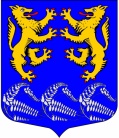 МУНИЦИПАЛЬНОЕ ОБРАЗОВАНИЕ«ЛЕСКОЛОВСКОЕ СЕЛЬСКОЕ ПОСЕЛЕНИЕ»ВСЕВОЛОЖСКОГО МУНИЦИПАЛЬНОГО РАЙОНАЛЕНИНГРАДСКОЙ ОБЛАСТИ                  СОВЕТ ДЕПУТАТОВ                                                                     РЕШЕНИЕ27.08.2018дер. Верхние Осельки                                                                         № 22     Об утверждении Положения о порядке представления гражданами, претендующими на замещение  муниципальной должности, и лицами, замещающими муниципальные должности в органах местного самоуправления МО «Лесколовское сельское поселение», сведений о своих доходах, расходах, об имуществе и обязательствах имущественного характера, а также сведений о доходах, расходах, об имуществе и обязательствах имущественного характера своих супруг (супругов) и несовершеннолетних детей     В соответствии с Федеральными законами  от 06.10. 2003г. N 131-ФЗ "Об общих принципах организации местного самоуправления в Российской Федерации", от 02.03.2007 г. N 25-ФЗ "О муниципальной службе в Российской Федерации", от 25.12.2008 г. N 273-ФЗ "О противодействии коррупции", Областным законом Ленинградской области от 15.12.2017г. №80-ОЗ «  О порядке представления гражданами, претендующими на замещение должности главы местной администрации по контракту, муниципальной должности, и лицами, замещающими такие должности, сведений о доходах, расходах, об имуществе и обязательствах имущественного характера и о порядке проверки достоверности и полноты указанных сведений», совет депутатов МО «Лесколовское сельское поселение» принял  РЕШЕНИЕ: 1. Утвердить Положение о порядке  представления гражданами, претендующими на замещение  муниципальной должности, и лицами, замещающими муниципальные должности в органах местного самоуправления  МО «Лесколовское сельское поселение»,  сведений о своих доходах, расходах, об имуществе и обязательствах имущественного характера, а также сведений о доходах, расходах, об имуществе и обязательствах имущественного характера своих супруг (супругов) и несовершеннолетних детей согласно Приложению. 2. Опубликовать настоящее решение в газете «Лесколовские вести» и на официальном сайте муниципального образования в сети Интернет.3. Настоящее решение вступает в силу после дня его официального опубликования и распространяется на правоотношения, возникшие с 01.01.2018 года.         4. Настоящее решение направить в уполномоченный орган – орган исполнительной власти Ленинградской области, уполномоченный Правительством Ленинградской области на осуществление деятельности по организации и ведению регистра муниципальных нормативных правовых актов Ленинградской области, для внесения в федеральный регистр муниципальных нормативных правовых актов. 5. Контроль за исполнением настоящего решения возложить на постоянную комиссию по законности, правопорядку, общественной безопасности, гласности и вопросам местного самоуправления.Глава муниципального образования                                                       А.Л. Михеев                                                                Приложение  к решению совета депутатовМО «Лесколовское сельское поселение» от «27» августа  2018 г. №22 Положение о порядке  представления гражданами, претендующими на замещение  муниципальной должности, и лицами, замещающими муниципальные должности в органах местного  самоуправления МО « Лесколовское сельское поселение»  сведений о своих доходах, расходах, об имуществе и обязательствах имущественного характера, а также сведений о доходах, расходах, об имуществе и обязательствах имущественного характера своих супруг (супругов) и несовершеннолетних детей1.  Настоящее Положение разработано в соответствии с Федеральным законом от 02.03.2007 года № 25-ФЗ «О муниципальной службе в Российской Федерации», Федеральным законом от 25.12.2008 года № 273-ФЗ «О противодействии коррупции», Областным законом Ленинградской области от 15.12.2017 года № 80-оз «О порядке представления гражданами, претендующими на замещение должности главы местной администрации по контракту, муниципальной должности, и лицами, замещающими такие должности, сведений о доходах, расходах, об имуществе и обязательствах имущественного характера и о порядке проверки достоверности и полноты указанных сведений», Федеральным законом от 06.10.2003 года № 131-ФЗ «Об общих принципах организации местного самоуправления в Российской Федерации», Уставом муниципального образования «Лесколовское сельское поселение» Всеволожского муниципального района Ленинградской области и определяет порядок представления гражданами, претендующими на замещение должностей муниципальной службы, замещающими должности муниципальной службы, замещающими муниципальные должности в органах местного самоуправления муниципального образования «Лесколовское сельское поселение» Всеволожского  муниципального  района Ленинградской области сведений о полученных ими доходах, расходах, об имуществе, принадлежащем им на праве собственности, и об их обязательствах имущественного характера, а также сведений о доходах, расходах супруги (супруга) и несовершеннолетних детей, об имуществе, принадлежащем им на праве собственности, и об их обязательствах имущественного характера (далее - сведения о доходах, расходах, об имуществе и обязательствах имущественного характера).2. Граждане, претендующие на замещение муниципальной должности, и лица, замещающие муниципальные должности, представляют Губернатору Ленинградской области сведения о своих доходах, расходах, об имуществе и обязательствах имущественного характера, а также сведения о доходах, расходах, об имуществе и обязательствах имущественного характера своих супруг (супругов) и несовершеннолетних детей.3. Сведения о доходах, об имуществе и обязательствах имущественного характера представляются по форме справки, утвержденной Указом Президента Российской Федерации от 23 июня 2014 года N 460 "Об утверждении формы справки о доходах, расходах, об имуществе и обязательствах имущественного характера и внесении изменений в некоторые акты Президента Российской Федерации" (далее - справка). 4. Настоящее Положение определяет порядок предоставления сведений о доходах, расходах, об имуществе и обязательствах имущественного характера следующими лицами: а) лицами, замещающими муниципальные должности;б) гражданами, претендующими на замещение должностей муниципальной службы, включенных в соответствующий перечень;в) муниципальными служащими, замещающими должности муниципальной службы, включенные в соответствующий перечень. 5. Копии справок о доходах, расходах, об имуществе и обязательствах имущественного характера с отметкой о приеме представляются лицом, замещающим муниципальную должность, муниципальным служащим, замещающим должность муниципальной службы, в соответствующий  орган местного самоуправления   муниципального образования «Лесколовское сельское поселение»  не позднее 30 апреля года, следующего за отчетным, для размещения на официальном сайте органа местного самоуправления в информационно-телекоммуникационной сети «Интернет» и (или) предоставления для опубликования средствам массовой информации в порядке, определяемом  решением совета депутатов муниципального образования.6. Граждане, претендующие на замещение  муниципальной должности (далее также – гражданин, граждане), при назначении (избрании) на должность представляют:     1) сведения о своих доходах, полученных от всех источников (включая доходы по прежнему месту работы или месту замещения выборной должности, пенсии, пособия, иные выплаты) за календарный год, предшествующий году подачи гражданами документов для замещения должности главы местной администрации по контракту, и замещения муниципальной должности, а также сведения об имуществе, принадлежащем им на праве собственности, и о своих обязательствах имущественного характера по состоянию на первое число месяца, предшествующего месяцу подачи документов для замещения должности (на отчетную дату);      2) сведения о доходах супруги (супруга) и несовершеннолетних детей, полученных от всех источников (включая заработную плату, пенсии, пособия, иные выплаты) за календарный год, предшествующий году подачи гражданами документов для замещения должности главы местной администрации по контракту и замещения муниципальной должности, а также сведения об имуществе, принадлежащем им на праве собственности, и об их обязательствах имущественного характера по состоянию на первое число месяца, предшествующего месяцу подачи гражданами документов для замещения должности (на отчетную дату).7. Лица, замещающие муниципальную должность, представляют ежегодно:1) сведения о своих доходах, полученных за отчетный период (с 1 января по 31 декабря) от всех источников (включая денежное содержание, заработную плату, пенсии, пособия, иные выплаты), а также сведения об имуществе, принадлежащем им на праве собственности, и о своих обязательствах имущественного характера по состоянию на конец отчетного периода;  2) сведения о доходах супруги (супруга) и несовершеннолетних детей, полученных за отчетный период (с 1 января по 31 декабря) от всех источников (включая заработную плату, пенсии, пособия, иные выплаты), а также сведения об имуществе, принадлежащем им на праве собственности, и об их обязательствах имущественного характера по состоянию на конец отчетного периода;    3) сведения о своих расходах, а также о расходах своих супруги (супруга) и несовершеннолетних детей по каждой сделке по приобретению земельного участка, другого объекта недвижимости, транспортного средства, ценных бумаг, акций (долей участия, паев в уставных (складочных) капиталах организаций), совершенной ими, их супругами и (или) несовершеннолетними детьми в течение отчетного периода, если общая сумма таких сделок превышает общий доход соответствующего лица и его супруги (супруга) за три последних года, предшествующих отчетному периоду, и об источниках получения средств, за счет которых совершены эти сделки.7. В случае если гражданин или лицо, замещающее муниципальную должность, самостоятельно обнаружил, что в представленных им в орган по профилактике коррупционных и иных правонарушений сведениях о доходах, расходах, об имуществе и обязательствах имущественного характера не отражены или не полностью отражены какие-либо сведения, либо имеются ошибки, он может представить уточненные сведения в следующем порядке:   1) гражданин - в течение одного месяца со дня представления сведений в соответствии с пунктами 1 и 3 части 3  статьи 1 Областного  закона  Ленинградской области от 15.12.2017г. №80-ОЗ «  О порядке представления гражданами, претендующими на замещение должности главы местной администрации по контракту, муниципальной должности, и лицами, замещающими такие должности, сведений о доходах, расходах, об имуществе и обязательствах имущественного характера и о порядке проверки достоверности и полноты указанных сведений»;     2) лицо, замещающее, муниципальную должность, - в течение одного месяца после окончания срока, указанного в пунктах 2 и 4 части 3  статьи 1 Областного  закона Ленинградской области от 15.12.2017г. №80-ОЗ  «  О порядке представления гражданами, претендующими на замещение должности главы местной администрации по контракту, муниципальной должности, и лицами, замещающими такие должности, сведений о доходах, расходах, об имуществе и обязательствах имущественного характера и о порядке проверки достоверности и полноты указанных сведений».